NávrhNARIADENIE VLÁDYSLOVENSKEJ REPUBLIKYz ..........................2021,ktorým sa dopĺňa nariadenie vlády Slovenskej republiky č. 43/2005 Z. z., ktorým sa ustanovujú podrobnosti o strategických hlukových mapách a akčných plánoch ochrany pred hlukom v znení neskorších predpisov         Vláda Slovenskej republiky podľa § 4 ods. 4 zákona č. 2/2005 Z. z. o posudzovaní a kontrole hluku vo vonkajšom prostredí a o zmene zákona Národnej rady Slovenskej republiky č. 272/1994 Z. z. o ochrane zdravia ľudí v znení neskorších predpisov nariaďuje:                                                                         Čl. I       Nariadenie vlády Slovenskej republiky č. 43/2005 Z. z., ktorým sa ustanovujú podrobnosti o strategických hlukových mapách a akčných plánoch ochrany pred hlukom v znení nariadenia vlády Slovenskej republiky č. 258/2008 Z. z. a nariadenia vlády Slovenskej republiky č. 150/2018 Z. z. sa dopĺňa takto:Poznámka pod čiarou k odkazu 3 znie: „3) STN ISO 1996-2 Akustika. Opis, meranie a posudzovanie hluku vo vonkajšom prostredí. Časť 2: Určovanie hladín akustického tlaku (01 1621).“.2.V prílohe č. 1 v druhom bode sa na konci pripájajú tieto slová: „sú uvedené v prílohe č. 1aa.“.Za prílohu č. 1a sa vkladá príloha č. 1aa, ktorá vrátane nadpisu znie:								„Príloha č. 1aa 	k nariadeniu vlády č. 43/2005 Z. z.METÓDY POSUDZOVANIA ŠKODLIVÝCH ÚČINKOVŠkála škodlivých účinkov Na účely posudzovania škodlivých účinkov sa berú do úvahy tieto dôsledky: ischemická choroba srdca (IHD) zodpovedajúca kódom BA40 až BA6Z medzinárodnej klasifikácie ICD-11 zavedenej Svetovou zdravotníckou organizáciou, vysoká miera obťažovania hlukom (HA), výrazné poruchy spánku (HSD).Výpočet miery škodlivých účinkovNa výpočet miery škodlivých účinkov sa použije ktorýkoľvek z týchto parametrov:  relatívne riziko (RR) škodlivého účinku definované ako(vzorec 1) absolútne riziko (AR) škodlivého účinku definované akoAR = (vzorec 2)IHDNa účely výpočtu RR sa vzhľadom na škodlivý účinok IHD a incidenciu i) použijú tieto vzťahy dávka – účinok:(vzorec 3)pre hluk z cestnej dopravy.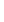 HANa účely výpočtu AR sa vzhľadom na škodlivý účinok HA použijú tieto vzťahy dávka – účinok:(vzorec 4)pre hluk z cestnej dopravy,(vzorec 5)pre hluk zo železničnej dopravy,  (vzorec 6)pre hluk z leteckej dopravy.HSDNa účely výpočtu AR sa vzhľadom na škodlivý účinok HSD použijú tieto vzťahy dávka – účinok:            (vzorec 7)pre hluk z cestnej dopravy,     (vzorec 8)pre hluk zo železničnej dopravy,             (vzorec 9)pre hluk z leteckej dopravy.Posúdenie škodlivých účinkovV prípade každého zdroja hluku a škodlivého účinku sa vystavenie obyvateľstva posudzuje samostatne. Ak sú tí istí ľudia súčasne vystavení rôznym zdrojom hluku, vo všeobecnosti nemusí dochádzať ku kumulácii škodlivých účinkov. Tieto účinky však možno porovnať v záujme posúdenia individuálneho významu jednotlivých zdrojov hluku. Posúdenie týkajúce sa IHDAk ide o IHD v súvislosti s hlukom zo železničnej dopravy a z leteckej dopravy, odhaduje sa, že obyvateľstvu vystavenému vyšším hladinám hluku Ldvn hrozí zvýšené riziko IHD, pričom presný počet prípadov IHD N nemožno vypočítať. Ak ide o IHD v súvislosti s hlukom z cestnej dopravy, pri výpočte podielu prípadov špecifických škodlivých účinkov prejavujúcich sa na obyvateľstve, ktoré je vystavené RR, sa vychádza z predpokladu, že ide o prípady, ku ktorým došlo v dôsledku environmentálneho hluku, pričom sa v prípade zdroja hluku x (cestná doprava), škodlivého účinku y (IHD) a incidencie i postupuje pomocou tohto vzorca:                                  (vzorec 10)kde:PAFx,y je atributabilná frakcia obyvateľstva, súbor j hlukových pásiem tvoria jednotlivé pásma vyznačujúce sa rozsahom najviac 5 dB (napríklad: 50 až 51 dB, 51 až 52 dB, 52 až 53 dB atď., alebo 50 až 54 dB, 55 až 59 dB, 60 až 64 dB atď.), pj je podiel celkovej populácie P v posudzovanej oblasti, ktorý je vystavený hluku v rámci j-teho pásma expozície, ktoré súvisí s daným RR špecifického škodlivého účinku RRj,x,y. RRj,x,y sa vypočíta pomocou vzorcov opísaných v bode 2 tejto prílohy, a to s prihliadnutím na strednú hodnotu každého pásma hluku (napríklad: v závislosti od dostupnosti údajov s prihliadnutím na strednú hodnotu 50,5 dB v prípade pásma hluku v rozmedzí od 50 do 51 dB alebo na strednú hodnotu 52 dB v prípade pásma hluku v rozmedzí od 50 do 54 dB).Ak ide o IHD v súvislosti s hlukom z cestnej dopravy, celkový počet N prípadov IHD (t. j. ľudí postihnutých daným škodlivým účinkom y, počet atributabilných prípadov) v dôsledku pôsobenia daného zdroja x je                                     (vzorec 11)v prípade cestnej dopravy,kde:PAFx,y,i sa vypočíta vzhľadom na incidenciu i,Iy je miera incidencie IHD v posudzovanej oblasti, ku ktorej možno dospieť na základe štatistických údajov o zdravotnej situácii v regióne alebo krajine, v ktorej sa nachádza daná oblasť,P je celkový počet obyvateľov v posudzovanej oblasti (súčet počtu obyvateľov v rámci jednotlivých pásem hluku).Ak ide o HA a HSD v súvislosti s hlukom z cestnej dopravy, zo železničnej dopravy a z leteckej dopravy, celkový počet osôb N postihnutých daným škodlivým účinkom y (počet atributabilných prípadov) v dôsledku pôsobenia zdroja x vzhľadom na každú kombináciu zdroja hluku x (cestný, železničný alebo letecký zdroj) a škodlivého účinku y (HA, HSD) je                                    (vzorec 12)kde:ARx,y je AR príslušného škodlivého účinku (HA, HSD) a vypočíta sa pomocou vzorcov uvedených v bode 2 tejto prílohy, a to s prihliadnutím na strednú hodnotu každého pásma hluku (napríklad: v závislosti od dostupnosti údajov s prihliadnutím na strednú hodnotu 50,5 dB v prípade pásma hluku v rozmedzí od 50 do 51 dB alebo na strednú hodnotu 52 dB v prípade pásma hluku v rozmedzí od 50 do 54 dB), nj je počet ľudí, ktorí sú vystavení pôsobeniu j-teho pásma expozície.Budúce revízie Vzťahy dávka – účinok zavedené budúcimi revíziami tejto prílohy sa budú týkať najmä:vzťahu medzi obťažovaním a hladinou hluku Ldvn pre priemyselný hluk, vzťahu medzi poruchami spánku a hladinou hluku Lnoc pre priemyselný hluk. V prípade potreby by sa mohli predložiť informácie týkajúce sa špecifických vzťahov dávka – účinok týkajúce sa: obydlí so špeciálnou izoláciou proti hluku v zmysle prílohy VI smernice Európskeho parlamentu a Rady 2002/49/ES z 25. júna 2002, ktorá sa týka posudzovania a riadenia environmentálneho hluku (Mimoriadne vydanie Ú. v. EÚ, kap. 15/zv. 7; Ú. v. ES L 189, 18. 7. 2002),obydlia s tichou fasádou v zmysle prílohy VI smernice Európskeho parlamentu a Rady 2002/49/ES z 25. júna 2002, ktorá sa týka posudzovania a riadenia environmentálneho hluku (Mimoriadne vydanie Ú. v. EÚ, kap. 15/zv. 7; Ú. v. ES L 189, 18. 7. 2002), rozličných podnebí/rozličných kultúr, zraniteľných skupín obyvateľstva, tónového priemyselného hluku, impulzného priemyselného hluku a iných osobitných prípadov.“.4. Príloha č. 2 sa dopĺňa tretím bodom, ktorý znie:„3. Smernica Komisie (EÚ) 2020/367 zo 4. marca 2020, ktorou sa mení príloha III k smernici Európskeho parlamentu a Rady 2002/49/ES, pokiaľ ide o stanovenie metód posudzovania škodlivých účinkov environmentálneho hluku (Ú. v. EÚ L 67, 5.3.2020).“.                                                                Čl. IIToto nariadenie vlády nadobúda účinnosť 15. decembra 2021.